KARABÜK ÜNİVERSİTESİ ………….……………………………………………… DEKANLIĞINA/MÜDÜRLÜĞÜNEÜniversiteniz …………………………………...…………..……… Fakültesi/Yüksekokulu/Meslek Yüksekokulu……………………………………………….......... Bölümü ………………………………………………………. Programı ………………………………………………………. numaralı ………… sınıf öğrencisiyim. 20... / 20... Eğitim Öğretim Yılı Güz/Bahar yarıyılında ….../..…/20.... tarihinde yapılan ……………….Kodlu ...............................................…… dersi sınav kağıdımın maddi hata yönünden Öğretim Elemanı/Komisyon tarafından incelenmesi hususunda;Gereğini arz ederim.                                                                                                                     …. / …. / …….                                                                                                                                                                 İmza                                                                                                                                                                Adı SoyadıTelefon:E-posta:Tebligatın e-posta ile gönderilmesini kabul ediyorum.Dersi veren Öğretim Elemanı: Vize :                                  1. İtiraz                     2. İtiraz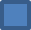 Final :                          1. İtiraz                      2. İtirazBütünleme :               1. İtiraz                      2. İtirazKarabük Üniversitesi Önlisans, Lisans Eğitim-Öğretim ve Sınav Yönetmeliği(2) Öğrenciler sınav sonuçlarına, akademik takvimde belirtilen sınav not girişlerinin öğrenci otomasyon sistemine girilmesinin son gününden itibaren üç iş günü içerisinde ilgili bölüme dilekçe vererek itiraz edebilirler. İtirazlarla ilgili olarak; a) İtiraz üzerine, maddi hata yönünden sınav kâğıdı, dersin öğretim elemanı tarafından, konunun kendisine intikal ettirilmesinden itibaren en geç iki iş günü içerisinde incelenir, sonuç yazılı ve gerekçeli olarak ilgili birime bildirilir, ilgili birimce iki iş günü içerisinde sonuç ilan edilir. b) Sonucun ilanı itibariyle iki iş günü içerisinde, ikinci defa itiraz edilmesi halinde, müracaat ilgili dekanlığa/müdürlüğe yapılır. Dekan veya müdür, ilgili kurulun kararı ile dersi okutan öğretim elemanı dışında ilgili bölümdeki öğretim elemanlarından en az üç kişilik komisyon kurarak, sınav evrakını yeniden incelettirir, en geç iki iş günü içerisinde inceleme tamamlanarak sonuç yazılı ve gerekçeli olarak ilgili birime bildirilir, ilgili birimce iki iş günü içerisinde sonuç ilan edilir.(3) Öğrenci itirazı olmadan ilan edilen sınav sonucunda herhangi bir maddi hatanın öğretim elemanı tarafından fark edilmesi halinde öğretim elemanı, düzeltme talebini ve gerekçeli başvurusunu akademik takvimde belirtilen sınav not girişlerinin öğrenci otomasyon sistemine girilmesinin son gününden itibaren iki iş günü içerisinde ilgili dekanlık veya müdürlüğe yapmak zorundadır. (4) Not değişikliği, ilgili yönetim kurulunun kararı ile ivedi olarak Öğrenci İşleri Daire Başkanlığına bildirilir. Öğrenci İşleri Daire Başkanlığınca öğrenci otomasyon sisteminde gerekli düzeltme yapılır.